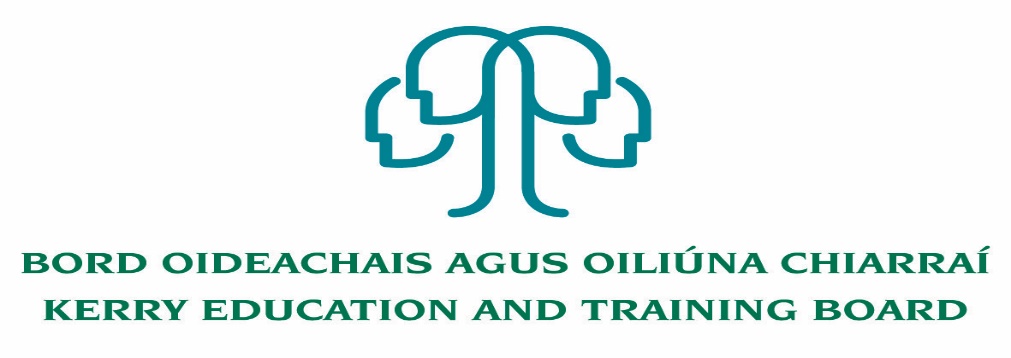 Application for inclusion in Creative Youth Tutor PoolCompleted application forms will be accepted via email only to (jobs@kerryetb.ie)Please note that all areas of the application form must be fully completed giving as much detail as possible of your skills, abilities and experience.General Discipline (please choose one or more):Creative Arts:Digital Creativity: Creative Industries (varied): Specific discipline/category (please choose one or more):Arts	Architecture Design (Built Environment/Construction/Engineering/Interior/Garden/Space/Fashion/Textiles): Design:(Business/Graphic/Entrepreneurship/Product/Process/ICT/Innovation/Robotics/Systems/Coding/:Craft: Visual Arts: Traditional Arts: Creative Performing Arts (theatre/drama): Creative Performing Arts (Stage Craft/Make-Up/Special Effects): Creative Literary Arts: Film/Animation/Cinematography/Special Effects:  Design, Craft or arts appreciation or theory (all categories): Other (Please state):____________________________1. Personal DetailsYour last name/family name																Firstname	Permanent home address 	Home telephone no.	Work telephone no. Mobile no. 	Email address   2. Current or Most Recent AppointmentAre you currently employed by Kerry ETB?If yes, complete section (a) belowIf no, complete section (b) below(a) Current employees of Kerry ETBDepartment/School/ Further Education and Training CentreTitle of postCurrent Annual Salary	Starting date(b) External applicants - where you work now, or your last jobEmployer’s name.Employer’s addressStarting date	Leaving date (if applicable) Position held	3. Previous Appointments What jobs have you had in the past?Please list all your previous appointments. This should also include voluntary, temporary work, short-term assignments. Continue on a separate sheet if necessary.Dates employed	Name & address	Position held &	Reason forto/from	of employer	nature of work	leaving4. Professional Qualifications You may be required to provide evidence of any academic qualifications stated.5. Any further information of relevance (Achievements, Interests, Organisations, etc)7. Supporting StatementHow you meet the selection criteriaDrawing upon your experience, skills, abilities and qualifications explain how you meet the requirements of the pool. Please try and limit your response to no more than 500 words.8 Details Of Referees Please give the names and addresses of two referees from whom references can be requested prior to selection to the LCYP Creative Tutor Pool. One should be your present employer/a service provider/organisation working with young people, or your most recent employer if you are currently unemployed.  Both referees should have been in a position of responsibility within the employing organisation(s).  They must not be related to you, or be known to you only as a friend.  If you are unable to provide these please give details of someone who knows you in other than a personal capacity and who is prepared to provide a reference for you. 1st Referee	2nd RefereeName	Name Organisation name and address	Organisation name and addressTelephone no./ext and email address	Telephone no./ext and email address) Position held	Position heldYour work connection with this referee 	Your work connection with this refereeIf you were known by another name	If you were known by another name
when employed please specify:	when employed please specify:Dates of employment to/from (if applicable)	Dates of employment to/from (if applicable) 9. Important InformationPlease read before signing this application formThe accuracy of information provided may be checked with other organisations.  Provision of false or misleading information may amount to a criminal offence. Kerry ETB may obtain from or provide information to third parties for the purposes of the detection and prevention of crime.The organisation may data match information it holds about its employees for the prevention and detection of crime.DeclarationI declare that the information I have provided is true and accurate and that I have not omitted any material facts. I accept that the offer of assignments from the pool and/or contractual employment is conditional on the provision by me of true, accurate information with no material omissions. I give my consent to Kerry ETB making such reasonable enquiries as it sees fit in respect of my application.I accept that once I have commenced an assignment/employment, Kerry ETB will be entitled to terminate my contract without notice if information in this application is untrue or inaccurate or if there are material omissions from it. Signature	Date	Please submit completed application form by email to jobs@kerryetb.ie and mark in the subject line: LCYP Creative Youth. No C.V.’s only official application form will be accepted.  Garda Vetting will take place.Canvassing will automatically disqualify.  Shortlisting of applicants may take place.Kerry Education & Training Board is an equal opportunities employer.AwardInstitutionAreas of studyYearLevel of Award